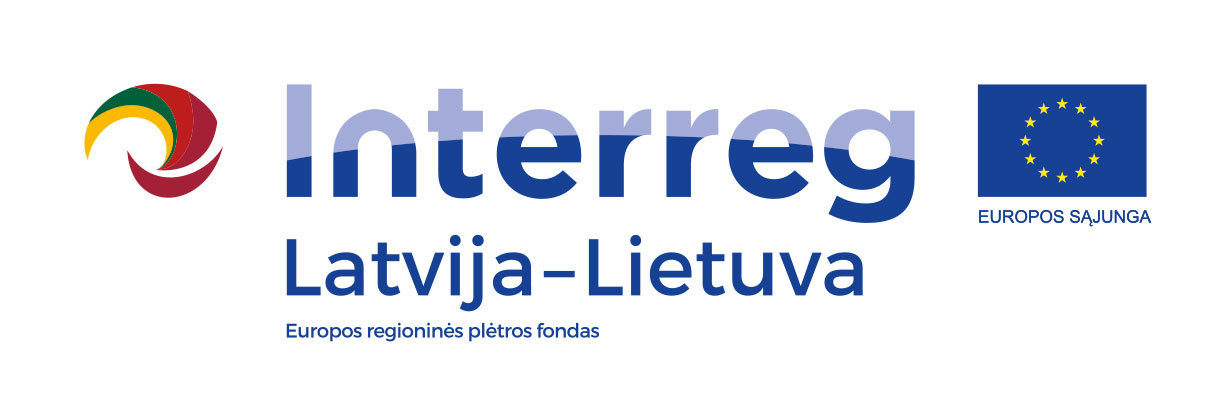 DARBOTVARKĖ2022-07-30Poilsio aikštelė Žalioji g. 8 prie tilto, Klovainiai, Pakruojo rajonas, LietuvaRenginio organizatorė Laisvida Badauskienė.Registracija telefonu + 370 615 76955Renginio metu bus fotografuojama, filmuojama.Kontaktinis asmuo:Lina Mikolaitytė, Projekto vadovėTel. +370 652 72032, el. paštas lina.mikolaityte@pakruojis.lt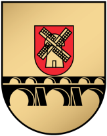 10:30 – 11:00Dalyvių registracija11:00 – 11:15Orientacinių varžybų taisyklių pristatymas11:15 – 15:15Orientacinės varžybos15:15 – 16:00Dalyvių apdovanojimas, pasivaišinimas užkandžiais ir gėrimais